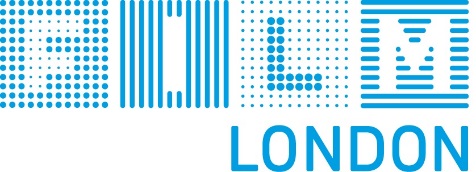 Equal Opportunities FormFilm London is supported by the BFI, the Mayor’s Office/GLA and the Arts Council England and is committed to positive policies to promote equal opportunity in the development and growth of London’s film industry.  Monitoring is recommended by the Equality and Human Rights Commission and the CBI. All information will be treated as confidential and is being collated anonymously. We would appreciate it if you would answer the questions below.  Please tell us your gender
	Male 							Female 						Prefer to self-describe  		 ___________________                                                 	Prefer not to say			Please tell us if your gender is different 
from the sex you were assigned at birth 
	No 							Yes	 							Prefer not to say			
Please choose one option that best describes
your ethnic group or background
White
	White – British (English/Scottish/Welsh) / Northern Irish	
	White – Irish							
	White – any other background				___________________
Asian or Asian British
	Asian or Asian British – Bangladeshi				
	Asian or Asian British – Indian				
	Asian or Asian British – Pakistani				
	Asian or Asian British – any other background		___________________

Black or Black British
	Black or Black British – African				Black or Black British – Caribbean				
Black or Black British – any other background		___________________Dual Heritage
	Dual Heritage – White and Asian				
	Dual Heritage – White and Black African			
	Dual Heritage – White and Black Caribbean			
	Dual Heritage – any other background			___________________Arab									Chinese									Any other ethnic group or background				___________________
Prefer not to say							
Do you consider yourself to have a disability?Yes 		No 		Prefer not to say The Equality Act of 2010 defines disability as “a physical or mental impairment with long-term, substantial adverse effects on ability to perform day-to-day activities”.Please tell us your age within these ranges 
Under 16   16-19   20-34   35-49   50-64   65+ 
Prefer not to say Please tell us your sexual orientation
	Bisexual						Gay / Lesbian					Heterosexual / Straight			Prefer to self-describe  		 ___________________                                                 	Prefer not to say			Please tell us your religion or belief
	Buddhist						Christian					Hindu						Jewish						
Muslim					
Sikh						
No religion					
Prefer to self-describe  		 ___________________                                                 	Prefer not to say			Thank you for taking the time to complete this form